OCR-set AssignmentSample Assessment MaterialUnit R039: Communicating designsThis is a sample set assignment which should only be used for practice.This assignment must not be used for live assessment of students.The live assignments will be available on our secure website, ‘Teach Cambridge'.The OCR administrative codes associated with this unit are:unit entry code	R039certification code	J822The regulated qualification number associated with this unit is:603/7086/5Duration: Approximately 10 - 12 hoursALL OF THIS MATERIAL MAY BE PHOTOCOPIED. Any photocopying will be done under the terms of the Copyright Designs and Patents Act 1988 solely for the purposes of assessment.ContentsInformation for teachers 
Using this assignmentYou must:make sure you are familiar with the Assessment Guidance relating to the tasks.  This is with the unit content in Section 4 of the Specification. make sure that you have read and understood all the rules and guidance provided in Section 6 of the Specification before your students complete and you assess the set assignments.make sure that completion and assessment fully adhere to the rules and guidance provided in Section 6 of the Specification.provide students with the Engineering Design Student guide to NEA assignments before they start the assignments.allow students approximately 10-12 guided learning hours (GLH) to complete all tasks. complete the Teacher Observation Record provided on page 12 for Task 3.  You must adhere to the guidance given on page 13 when completing it. You must not: change or modify this assignment in any way. Scenario for the assignmentDesigning a torchA company produces a range of torches for use in the home.  Torches are an essential item to have whether used in the home, outside during the winter months or carried in the car in case of emergencies.The company has been asked to design a free gift for a national breakdown service.  As the design engineer, you have been tasked with designing the torch that will be given to new customers when they join as a member.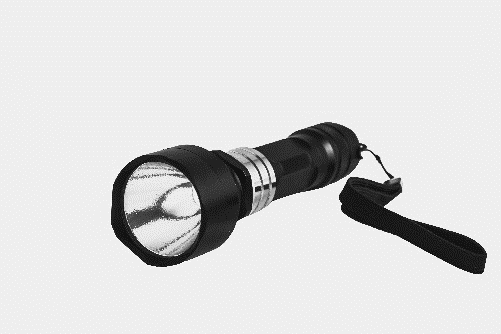 A torch should:consist of a moulded construction with space for internal componentsinclude a method to secure to the wristbe ergonomic to hold for long periodsbe aesthetically pleasing include a space for corporate brandinghave a method to turn the torch on and offhave access for changing the batteries be compact and space savingincorporate LED for providing a bright light.Read through all of the tasks carefully, so that you know what you will need to do to complete this assignment.Important:You will need to refer to the marking criteria grid. Your teacher can explain the marking criteria if you need further clarification.You will need to draw upon relevant skills/knowledge/understanding from other units you have studied in this qualification.Your tasks and marking gridsTask 1 – Manual production of freehand sketchesTopic Area 1.1 is assessed in this task.You are required to produce a range of design proposals for the torch. You must:use freehand sketching techniques to present your initial concepts for the torch.use annotation and labelling techniques to explain your concepts.produce sketches of your design proposals using suitable methods.select your preferred design proposal and justify how it meets the design specification.Total marks for Task 1: 18 marksTask 1 TipsUse both 2D and 3D sketching techniques.Include shading, tonal, texturing techniques to enhance your design work.Whilst annotating, aim to thoroughly explain your thoughts of each concept.Topic Area 1: Manual production of freehand sketchesIf your work does not meet Mark Band 1 criteria, you will be awarded zero marks for this task.Task 2 – Manual production of freehand sketches – design developmentTopic Area 1.1 is assessed in this task.Having chosen a design proposal, the national breakdown service has asked you to present your proposal for the torch.You must:use freehand sketching techniques to present your developed concept for the torch.use annotation and labelling techniques to explain your concepts.produce 2D and 3D sketches of your developed concept using suitable methods.explain how it meets the design specification.Total marks for Task 2: 12 marksTask 2 TipsUse both 2D and 3D sketching techniques.Include shading, tonal, texturing techniques to enhance your design work.Explain all of the key features using annotation and labelling.Topic Area 1: Manual production of freehand sketches - Design DevelopmentIf your work does not meet Mark Band 1 criteria, you will be awarded zero marks for this task.Task 3 – Manual production of engineering drawingsTopic Area 2.1 is assessed in this task.The national breakdown service want you to develop your selected design proposal. You should use a range of engineering and assembly drawing techniques to present your design solution.You must:produce a 3rd angle orthographic projection drawing that includes a range of dimensions.produce an assembly drawing that shows the main elements of your developed concept.use appropriate assembly drawing techniques.ask your teacher to complete a Teacher Observation Record for this task.Total marks for Task 3: 12 marksTask 3 TipsEngineering drawings can be produced using drawing boards or 2D Computer Aided Design.Dimension your 3rd angle orthographic using standard conventions and scale your engineering drawing if necessary.Use assembly drawing techniques such as isometric and exploded views, or sectional views.Topic Area 2: Manual production of engineering drawingsIf your work does not meet Mark Band 1 criteria, you will be awarded zero marks for this task.Task 4 – Use of Computer Aided Design (CAD)Topic Area 3.1 is assessed in this task.Your final design proposal needs to be modelled for the national breakdown service prior to consideration for manufacture.  You should use CAD methods and consider the following:You must:use CAD to produce 3D virtual models of your design proposal.within your CAD drawings you can add rendering, textures, dimensioning and assembly views. Total marks for Task 4: 18 marksTask 4 TipsRender your design with different materials.Show your virtual model from different viewpoints.Produce 3D virtual models that include multiple components as part of a CAD assembly.Topic Area 3: Use of Computer Aided Design (CAD)If your work does not meet Mark Band 1 criteria, you will be awarded zero marks for this task.Marking criteria command wordsThe tables below show the command words that will be used in the NEA Marking Criteria grids. They explain the type of evidence that you should expect to see to meet each command word.Mark Band (MB1) Words:Mark Band (MB2) Words:Mark Band (MB3) Words:Teacher Observation RecordPlease read the guidance notes on the following page before completing this form.Teacher observation record guidance notesThe class teacher and student being observed are responsible for completing this form.The Teacher Observation Record is used by the teacher to detail their observation of a student completing an activity. In order to provide sufficient evidence, the completed form must give contextualised details of what the student did and how this relates to the marking criteria. Simply providing statements from the marking criteria is not acceptable. The evidence provided must be individual to the student. The Teacher Observation Record is also used to show that the student agrees with the teacher’s assessment of this activity. The information given by the teacher must be shared with the student for the student to agree, or otherwise. If the student does not agree with the teacher’s comments and links to the marking criteria, they must have the chance to talk about these further with the teacher to reach an agreed outcome before the work is submitted for moderation. Both the teacher and student must sign and date the form to provide evidence of this agreement. Additional evidence of the student completing the activity must also be provided with the form. The types of additional evidence that are acceptable are detailed in Task 3.Teacher observation records must:describe what the teacher observed the student doing include how well the activity was completed and the reasons for this evaluationinclude confirmation from the student that they agree with the comments and reasonsbe accompanied by additional evidence as required in Task 3Teacher observation records must not:be a simple repeat of the grading criteriabe completed by anyone but the teacher observing the activity and the student completing the activitybe written by the student for the teacher to signcontain just a list of skills be used to evidence the achievement of a whole unit or task in isolationOCR acknowledges the use of the following content: page 4: flashlight/Woraphon Nusen/EyeEm/gettyimages.co.uk.MB1: 1–4 marksMB2: 5-8 marksMB3: 9-12 marksProduces a limited range of creative freehand design proposals. Produces an adequate range of creative freehand design proposals. Produces a wide range of creative and innovative freehand design proposals. Limited consideration of the design specification.Partial consideration of the design specification.Fully considers the design specification.Uses a basic range of techniques.Uses an adequate range of techniques.Uses a comprehensive range of techniques.MB1: 1–2 marksMB2: 3-4 marksMB3: 5-6 marksEvidence of analysis of design proposals with limited annotation.Evidence of analysis of design proposals, with some annotation.Extensive evidence of analysis of design proposals that are fully annotated.Justification demonstrates limited understanding of needs and wants of the client/user.Justification demonstrating some understanding of needs and wants of the client/user.Justification demonstrating a detailed understanding of needs and wants of the client/user.MB1: 1–4 marksMB2: 5-8 marksMB3: 9-12 marksProduces a basic freehand sketch of design proposal.Produces adequate freehand sketches of design proposal.Produces comprehensive freehand sketches of design proposal.Brief explanation of the key features of a design proposal with limited annotation.Adequate explanation of the key features of a design proposal with some annotation.Detailed explanation of the key features of a design proposal that is fully annotated.Limited consideration of the design specification.Some consideration of the design specification.Fully considers the design specification.MB1: 1–4 marksMB2: 5-8 marksMB3: 9-12 marksProduces a basic orthographic drawing.Produces an adequate and accurate orthographic drawing.Produces a comprehensive orthographic drawing.Produces an assembly drawing that is limited in detail.Produces an assembly drawing with some detail.Produces a fully detailed assembly drawing.Production of drawings is dependent upon assistance or help from other sources.Drawings are produced with some assistance or help from other sources.Drawings are produced independently.MB1: 1–6 marksMB2: 7-12 marksMB3: 13-18 marksUse of CAD to produce a simple model of the design proposal.Use of CAD to produce an adequate model of the design proposal.Use of CAD to produce a complex model of the design proposal.A simple 3D virtual model consisting of a very limited number of components.An adequate 3D virtual model consisting of some components.A detailed 3D virtual model consisting of many components.Production of a 3D virtual model is dependent upon assistance or help from other sources.Production of 3D virtual model is produced with some assistance or help from other sources.3D virtual models are produced independently.Command wordMeaningBasicWork includes the minimum required. It is a starting point but is simplistic and not developed.Understanding and skills are applied in a way that partly achieves the wanted or intended result, but it would not be useable without further input or work.Brief/BrieflyWork includes a small number of relevant facts or concepts but lacks detail, contextualisation or examples.DependentThe student can perform a task when given regular assistance or helpFewWork produced is restricted or narrow. It includes less than half of the information or examples expected for a full response.InefficientOutputs are produced but with great expense or effort because of poor organisation or design and not making the best use of available resources.LimitedWork produced is restricted in range or scope and includes only some of the information required. It evidences partial rather than full understanding.Work produced is a starting point rather than a developed process, concept or output.MinimalIncludes very little in amount or quantity required.SimpleIncludes a small number of relevant parts, which are not related to each other.SuperficialWork completed lacks depth and detail.Command wordMeaningAdequate(ly)Work includes the appropriate number of relevant facts or concepts but does not include the full detail, contextualisation or examples.AssistedThe student can perform a task with occasional assistance or help.Part(ly)/PartialTo some extent but not completely.Work produced is inclusive in range and scope.  It evidences a mainly developed application of understanding, performance or output needed.Work produced results in a process, concept or output that would be useable for its purpose.SomeWork produced is inclusive but not fully comprehensive. It includes over half the information or examples expected for a full response.SoundValid, logical, shows the student has secured most of the relevant understanding, but points or performance are not fully developed.Applies understanding and skills to produce the wanted or intended result in a way that would be useable.Command wordMeaningAccurate(ly)Acting or performing with care and precision.Correct in all details.AllWork produced is fully comprehensive and wide-ranging. It includes almost all, or all the information or examples expected for a full response.Clear(ly)Focused and accurately expressed, without ambiguity.ComplexIncludes many relevant parts, all of which relate to each other logically.Comprehensive(ly)The work produced is complete and includes everything required to show depth and breadth of understanding.Applies the understanding and skills needed to successfully produce the wanted or intended result in a way that would be fully fit-for-purpose.Consistent(ly)A level of performance which does not vary in quality over time.CriticalObjective analysis and evaluation in order to form: a judgement, evaluation of the evidence or effective trouble shooting/fault finding.DetailedGives point by point consideration of all the key information.EffectiveApplies the skills required to the task and is successful in producing the desired or intended result.The work produced is effective in relation to a brief.EfficientAble to produce results or outputs with the minimum expense or effort, because of good organisation or design and making the best use of available resources.Full(y)Work produced is comprehensive in range and scope.  It evidences a fully developed application of understanding, performance or output needed.Work produced results in a process, concept or output that would be fully fit-for-purpose.Independent(ly)The student can perform a task without assistance or reliance on othersJustify/JustifiedThe reasons for doing something are explained in full.Most(ly)Includes nearly all of what is expected to be included.Wide (ranging)Includes many relevant details, examples or contexts; all of which are fully detailed, contextualised or exemplified.Student name:Qualification:OCR Level 1/Level 2 Cambridge National in Engineering Design Unit number and title:Unit number: R039Unit number and title:Unit title: Communicating designsActivity observed:Task title: Manual production of engineering drawingsActivity observed:Task number: 3Date activity completed:Additional evidence attached:TEACHER SECTION:TEACHER SECTION:TEACHER SECTION:TEACHER SECTION:TEACHER SECTION:TEACHER SECTION:How did the student complete the activity?  Your response must provide details of what the student did and how this relates to the relevant marking criteria. How did the student complete the activity?  Your response must provide details of what the student did and how this relates to the relevant marking criteria. How did the student complete the activity?  Your response must provide details of what the student did and how this relates to the relevant marking criteria. How did the student complete the activity?  Your response must provide details of what the student did and how this relates to the relevant marking criteria. How did the student complete the activity?  Your response must provide details of what the student did and how this relates to the relevant marking criteria. How did the student complete the activity?  Your response must provide details of what the student did and how this relates to the relevant marking criteria. STUDENT SECTION:STUDENT SECTION:STUDENT SECTION:STUDENT SECTION:STUDENT SECTION:STUDENT SECTION:I agree with my teacher’s description of how I completed this activity. I agree with my teacher’s description of how I completed this activity. I agree with my teacher’s description of how I completed this activity. I agree with my teacher’s description of how I completed this activity. I agree with my teacher’s description of how I completed this activity. Yes 	☐Additional student comments:Additional student comments:Additional student comments:Additional student comments:Additional student comments:Additional student comments:Student signatureDate:(DD/MM/YYYY)Date:(DD/MM/YYYY)Teacher name:Teacher signature:Date:(DD/MM/YYYY)